(W18)   der Kalender  /  the calender  [EN] Höre dir die Wörter an (MP3)Listen to the words (MP3der Septemberder OktoberSeptemberOctoberder Novemberder DezemberNovemberDecemberdie Jahreszeitseasonder Frühlingder Sommerspringsummerder Herbstder Winter autumnwinterder Neujahrstag  der SilvesterNew Year's DayNew Year's Eveder Faschingder KarnevalcarnivalShrovetideOsterndie OsterwocheEasterEaster weekPfingstenWhitsundie Feriender Urlaubholidayvacation, annual leaveder Nationalfeiertagnational holidayWeihnachtenChristmasder Schalttag das Schaltjahrleap day    (29.02.)leap year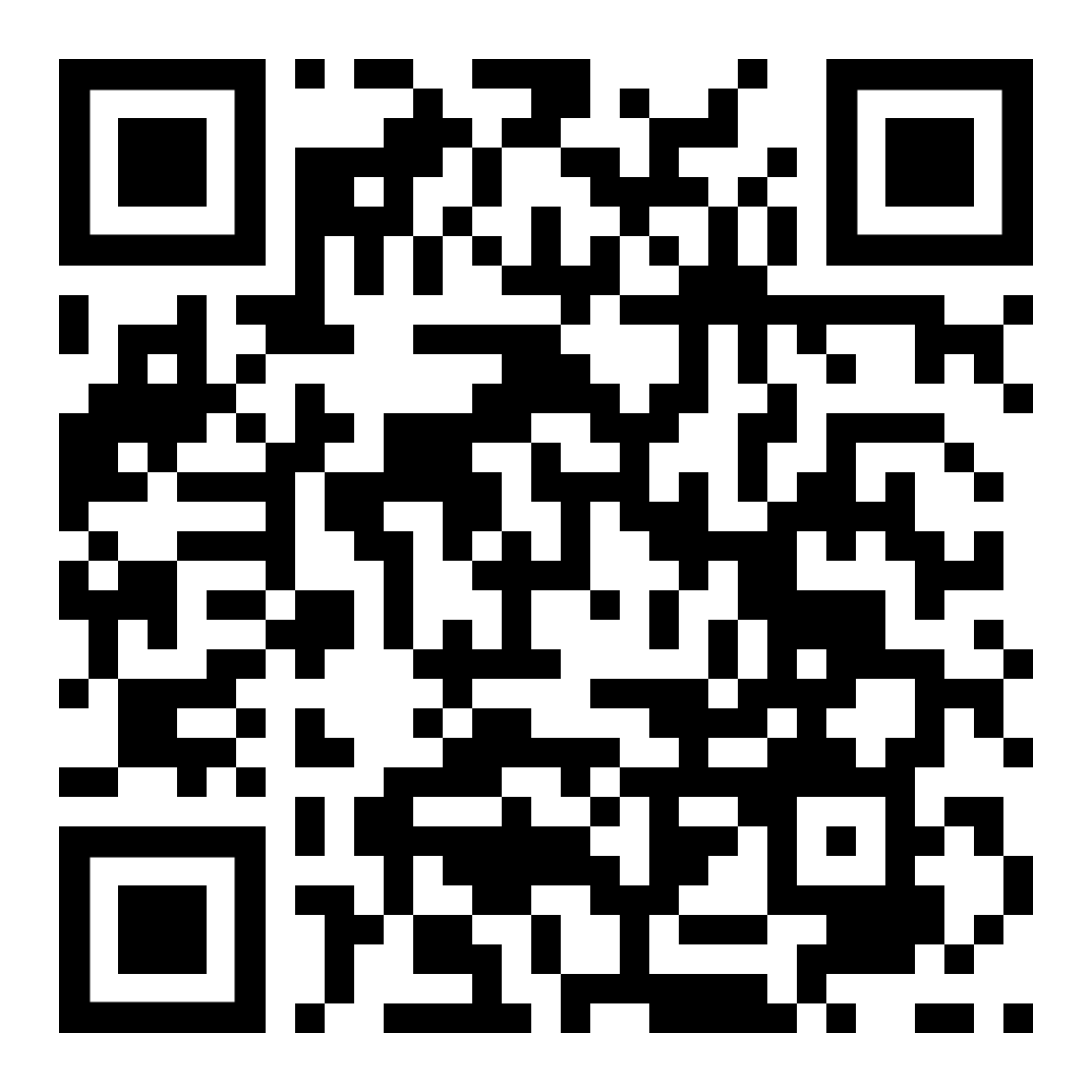 diese Seite  / this pagehttps://www.kleine-deutsch-hilfe.at/W18_EN.htm 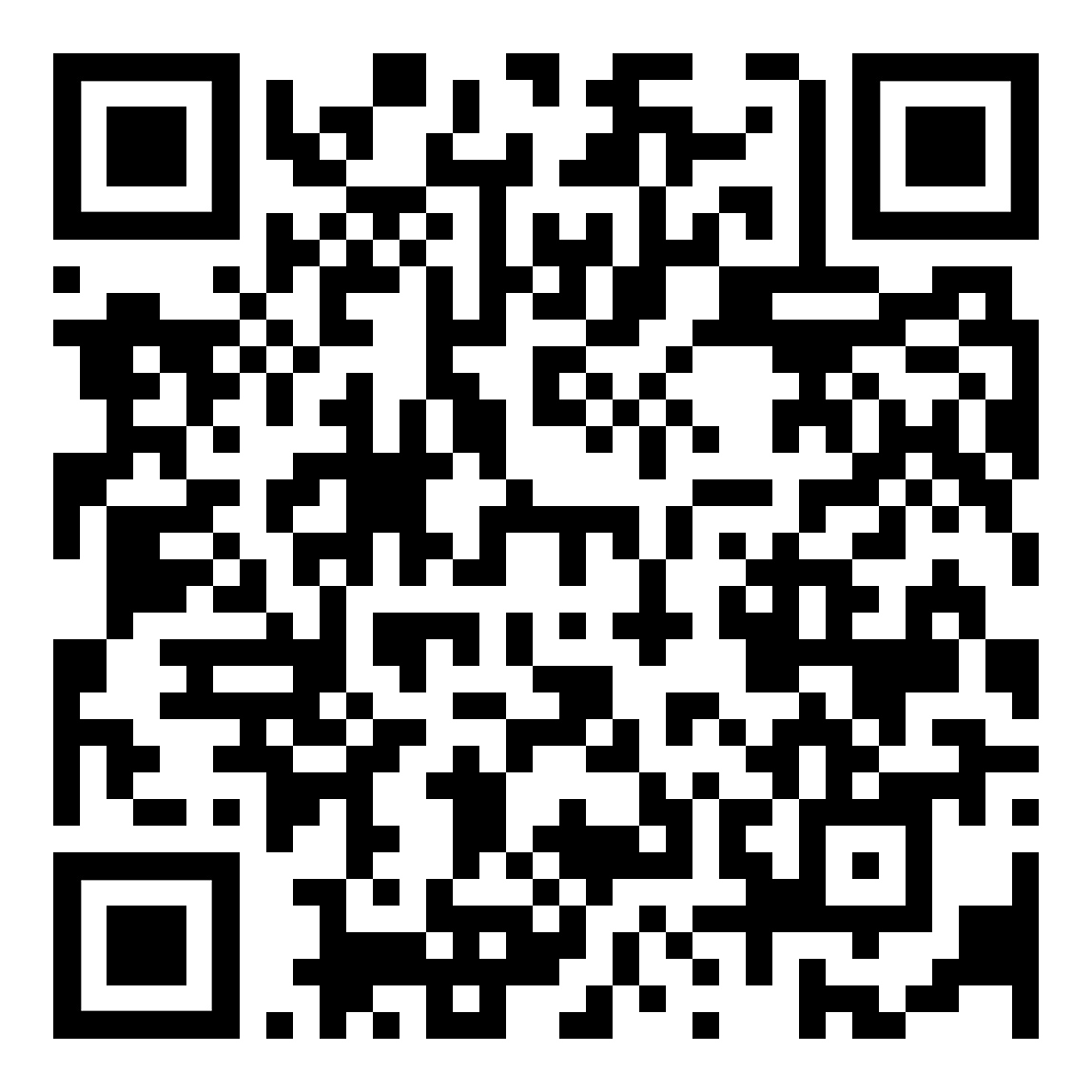 Kalender – Zeit – Uhr Calendar - Time – Clockhttps://www.kleine-deutsch-hilfe.at/_Kapitel_Wortbildung_WFamilien_EN.htm#kalender What's the word in English?What's the word in English?der Septemberder Oktoberder Novemberder Dezemberdie Jahreszeitder Frühlingder Sommerder Herbstder Winter der Neujahrstag  der Silvesterder Faschingder KarnevalOsterndie OsterwochePfingstendie Feriender Urlaubder NationalfeiertagWeihnachtender Schalttag (29.02.)das SchaltjahrWie heißt das Wort auf Deutsch ?Wie heißt das Wort auf Deutsch ?SeptemberOctoberNovemberDecemberseasonspringsummerautumnwinterNew Year's DayNew Year's EvecarnivalShrovetideEasterEaster weekWhitsunholidayvacation, annual leavenational holidayChristmasleap day    (29.02.)leap year